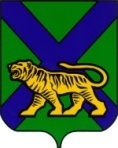 ТЕРРИТОРИАЛЬНАЯ ИЗБИРАТЕЛЬНАЯ КОМИССИЯОЛЬГИНСКОГО  РАЙОНАРЕШЕНИЕ22.04.2022                                             пгт Ольга                                               № 212/44Об утверждении Инструкции о порядке и формах учета и отчетности о поступлении средств в избирательные фонды кандидатов и расходовании этих средств при проведении досрочных выборов главы Моряк-Рыболовского сельского поселения Ольгинского  муниципального района Приморского краяВ соответствии со статьей 25, пунктом 12 статьи 58 Федерального закона «Об основных гарантиях избирательных прав и права на участие в референдуме граждан Российской Федерации», статьями 27, 28, частью 18 статьи 69 Избирательного кодекса Приморского края, территориальная избирательная комиссия Ольгинского районаРЕШИЛА:1. Утвердить Инструкцию о порядке и формах учета и отчетности о поступлении средств в избирательные фонды кандидатов и расходовании этих средств при проведении досрочных выборов главы Моряк-Рыболовского сельского поселения Ольгинского муниципального района Приморского края, назначенных на 10 июля 2022 года (прилагается).   2.Направить настоящее решение для размещения на официальном сайте Избирательной комиссии Приморского края.   3. Разместить настоящее решение на официальном сайте Ольгинского муниципального района в разделе «Территориальная избирательная комиссия Ольгинского района».Председатель комиссии 							 А.А.БасокСекретарь комиссии							          И.В.КрипанИнструкция о порядке и формах учета и отчетности о поступлении средств в избирательные фонды кандидатов и расходовании этих средств при проведении досрочных выборов главы Моряк-Рыболовского сельского поселения Ольгинского муниципального района Приморского края, назначенных на 10 июля 2022 года1.1. Настоящая Инструкция разработана в соответствии с Федеральным законом «Об основных гарантиях избирательных прав и права на участие в референдуме граждан Российской Федерации» (далее – Федеральный закон), Избирательным кодексом Приморского края, регулирует порядок и формы учета и отчетности о поступлении средств в избирательные фонды кандидатов и о расходовании этих средств при проведении досрочных выборов главы Моряк-Рыболовского сельского поселения Ольгинского муниципального района Приморского края, назначенных на 10 июля 2022 года.1.2. Кандидаты обязаны создать собственные избирательные фонды для финансирования своей избирательной кампании. Денежные средства избирательного фонда учитываются на специальном избирательном счете, открытом с разрешения избирательной комиссии, осуществляющей регистрацию кандидата в филиале публичного акционерного общества «Сбербанк России» (далее – ПАО Сбербанк).1.3. Право распоряжаться денежными средствами (далее – средства) избирательного фонда принадлежит создавшим этот фонд кандидату.1.4. Кандидат вправе назначить уполномоченного представителя по финансовым вопросам.1.5. Средства избирательных фондов имеют целевое назначение. Они могут использоваться кандидатами только на покрытие расходов, связанных с проведением своей избирательной кампании.2. Учет поступления средств в избирательные фонды и расходования этих средств2.1. Кандидаты создавшие избирательный фонд, обязаны вести учет поступления средств в избирательные фонды и расходования указанных средств по форме №1, приведенной в приложении №1.2.2. В соответствии с Федеральным законом, Избирательным кодексом Приморского края избирательные фонды кандидатов формируются за счет:собственных средств;средств, которые выделены кандидату выдвинувшим его избирательным объединением (не из средств избирательного фонда избирательного объединения);добровольных пожертвований граждан;добровольных пожертвований юридических лиц.2.3. Предельные размеры расходования средств избирательного фонда кандидата на выборах главы поселения не могут превышать 1 000 000 рублей.2.4. В случае дополнительного выдвижения кандидатов при обстоятельствах, указанных в пункте 33 статьи 38 Федерального закона, в части 6 статьи 50 Избирательного кодекса Приморского края, предельная сумма всех расходов из средств избирательного фонда ранее зарегистрированного кандидата увеличивается в 1,5 раза.Допускается увеличение до 20 процентов предельных размеров расходования средств избирательного фонда зарегистрированных кандидатов, включенных в избирательный бюллетень при повторном голосовании.2.5. Предельные размеры собственных средств, добровольных пожертвований граждан и юридических лиц, исчисляемые от предельной суммы расходов из средств избирательного фонда кандидата указаны в части 5 статьи 69 Избирательного кодекса Приморского края.2.6. На выборах органов местного самоуправления сельских поселений кандидат может создавать избирательный фонд без открытия специального избирательного счета в случае, если расходы на финансирование избирательной кампании кандидата не превышают пятнадцати тысяч рублей. При этом кандидат уведомляет соответствующую избирательную комиссию об указанных обстоятельствах по форме, установленной избирательной комиссией, организующей выборы. В этом случае избирательный фонд создается только за счет собственных средств кандидата (часть 17 статьи 69 Избирательного кодекса Приморского края).2.7. Реализация товаров, выполнение оплачиваемых работ и оказание платных услуг гражданами и юридическими лицами, связанных с избирательной кампанией кандидата должны оформляться договором (соглашением) в письменной форме с указанием сведений об объеме поручаемой работы, ее стоимости, расценок по видам работ, порядка оплаты и сроков выполнения работ, заключенным лично кандидатом либо его уполномоченным представителем по финансовым вопросам.Выполненные работы и услуги должны подтверждаться актами о выполнении работ (оказании услуг), накладными на получение товаров, подписанными сторонами договора.2.8. Расчеты между кандидатом и юридическими лицами за выполнение работ (оказание услуг) осуществляются только в безналичном порядке, за исключением случая, если в соответствии с пунктом 11 статьи 58 Федерального закона, частью 17 статьи 69 Избирательного кодекса Приморского края избирательный фонд создан без открытия специального избирательного счета.2.9. Допускается добровольное бесплатное личное выполнение гражданином работ, оказание им услуг по подготовке и проведению выборов без привлечения третьих лиц.2.10. Юридические лица и граждане вправе оказывать материальную поддержку кандидату путем предоставления материальных ценностей во временное пользование только при условии заключения договоров и оплаты по этим договорам за счет средств соответствующих избирательных фондов.2.11. Материальная поддержка кандидата направленная на достижение определенного результата на выборах, может быть оказана только при ее компенсации за счет средств соответствующего избирательного фонда.2.12. Кандидаты вправе использовать на оплату организационно-технических мероприятий по сбору подписей избирателей, а также на проведение предвыборной агитации, на осуществление другой деятельности, направленной на достижение определенного результата на выборах, только денежные средства (в том числе собственные денежные средства избирательного объединения), поступившие в их избирательные фонды в установленном законом порядке.2.13. Оплата рекламы коммерческой и иной не связанной с выборами деятельности с использованием фамилии или изображения кандидата, а также рекламы с использованием наименования, эмблемы, иной символики избирательного объединения, выдвинувшего кандидата, в период избирательной кампании осуществляется только за счет средств соответствующего избирательного фонда. На этих же условиях могут размещаться объявления (иная информация) о связанной с выборами деятельности кандидата при условии указания в объявлении (иной информации) сведений, из средств избирательного фонда какого кандидата оплачено их размещение.3. Запрет на расходование средств помимо избирательного фонда3.1. Расходование в целях достижения определенного результата на выборах денежных средств, не перечисленных в избирательные фонды, запрещается.3.2. Кандидат для финансирования избирательной кампании вправе использовать только те средства, которые перечислены отправителями в установленном действующим законодательством порядке на специальные избирательные счета их избирательных фондов до дня голосования.3.3. Запрещаются без документально подтвержденного по форме №7 (приложение №8) согласия кандидата или его уполномоченного представителя по финансовым вопросам и без оплаты из соответствующего избирательного фонда выполнение оплачиваемых работ, реализация товаров, оказание платных услуг, прямо или косвенно связанных с выборами и направленных на достижение определенного результата на выборах.3.4. Запрещаются бесплатные или по необоснованно заниженным (завышенным) расценкам выполнение работ, оказание услуг, реализация товаров юридическими лицами, их филиалами, представительствами и иными подразделениями прямо или косвенно связанных с выборами и направленных на достижение определенного результата на выборах.4. Отчетность по средствам избирательных фондов4.1. ПАО Сбербанк, в котором открыт специальный избирательный счет избирательного фонда кандидата представляет избирательной комиссии, осуществляющей регистрацию кандидата, сведения о поступлении средств на соответствующие специальные избирательные счета и расходовании этих средств с использованием автоматизированной системы дистанционного банковского обслуживания «Клиент – Сбербанк» (далее ДБО «Клиент-Сбербанк»). Сведения представляются ежедневно по рабочим дням за весь предыдущий операционный день.В случае отсутствия системы ДБО «Клиент – Сбербанк» либо возникновения проблем с передачей данных указанные сведения представляются в машиночитаемом виде или на бумажном носителе с подписью руководителя ПАО Сбербанк и печатью ПАО Сбербанк по формам №2 и №3 (приложения №2 и №3), не реже одного раза в неделю, а за 10 дней до дня голосования – один раз в три операционных дня. Положение о представлении этих сведений включается в договор банковского счета.4.2. В соответствии с Федеральным законом, Избирательным кодексом Приморского края по представлению избирательной комиссии, осуществляющей регистрацию кандидата, а по соответствующему избирательному фонду – также по требованию кандидата, ПАО Сбербанк безвозмездно обязан представить в трехдневный срок, а за три и менее дня до дня голосования – немедленно, заверенные копии первичных финансовых документов, подтверждающих поступление средств на специальные избирательные счета и расходование этих средств.4.3. Избирательная комиссия, осуществляющая регистрацию кандидата, знакомит кандидатов, а также редакции средств массовой информации по их запросам с полученными от ПАО Сбербанк сведениями о поступлении средств на соответствующие специальные избирательные счета избирательных фондов и расходовании этих средств, имеющимися у них на день поступления соответствующего запроса.4.4. Кандидаты обязаны представить в избирательную комиссию, осуществляющую регистрацию кандидата итоговый финансовый отчет.4.5. Итоговый финансовый отчет представляется в избирательную комиссию, осуществляющую регистрацию кандидата не позднее чем через 30 дней со дня официального опубликования результатов выборов. К итоговому финансовому отчету прилагаются первичные финансовые документы, подтверждающие поступление средств в избирательный фонд и расходование этих средств.Итоговый финансовый отчет должен быть представлен в сброшюрованном виде и иметь сквозную нумерацию страниц, включая приложения.4.6. До сдачи итогового финансового отчета все наличные средства, оставшиеся у кандидата должны быть возвращены уполномоченными представителями по финансовым вопросам, кандидатом на соответствующие специальные избирательные счета. При этом в распоряжении о переводе денежных средств указывается: «Возврат наличных денежных средств кандидата».4.7. Кандидат после дня голосования либо после принятия решения об отказе в регистрации кандидата, отмене или аннулировании регистрации и до представления итогового финансового отчета обязаны перечислить неизрасходованные средства, находящиеся на соответствующем специальном избирательном счете, гражданам и (или) юридическим лицам, внесшим добровольные пожертвования либо осуществившим перечисления в соответствующие избирательные фонды, пропорционально вложенным ими средствам (за вычетом расходов на пересылку).Остаток неизрасходованных средств, которые не могут быть возвращены жертвователям в указанном порядке, подлежит перечислению в доход местного бюджета.4.8. По истечении 60 дней со дня голосования ПАО Сбербанк по письменному указанию избирательной комиссии, осуществляющую регистрацию кандидата обязан перечислить оставшиеся на специальных избирательных счетах средства в доход местного бюджета.4.9. Итоговый финансовый отчет представляется на бумажном носителе и в машиночитаемом виде по форме №4 (приложение №4). Пример заполнения формы итогового финансового отчета приведен в приложении №8.4.10. К итоговому финансовому отчету прилагаются первичные финансовые документы (приложение №5), подтверждающие поступление средств на специальный избирательный счет и расходование этих средств, банковская справка об оставшихся средствах и (или) о закрытии специального избирательного счета, сведения по учету поступления и расходования денежных средств избирательного фонда на бумажном носителе и в машиночитаемом виде, пояснительная записка, а также материалы, указанные в части 4 статьи 65 Избирательного кодекса Приморского края.В сведениях по учету поступления и расходования денежных средств избирательного фонда в графе «Шифр строки финансового отчета» указывается, в какой строке финансового отчета учтена каждая операция (поступление, возврат, расходование средств избирательного фонда).Первичные финансовые документы к итоговому финансовому отчету представляются в хронологической последовательности по мере отражения финансовых операций на специальном избирательном счете. При этом за основу принимаются выписки ПАО Сбербанк со специального избирательного счета, к которым прилагаются необходимые документы, послужившие основанием для зачисления либо списания средств.К итоговому финансовому отчету прилагается опись указанных в настоящем пункте документов и материалов по форме №5, приведенной в приложении №6.4.11. Итоговый финансовый отчет, сведения об учете поступления и расходования средств соответствующего избирательного фонда подписываются и представляются кандидатом или его уполномоченным представителем по финансовым вопросам в избирательную комиссию, осуществляющую регистрацию кандидата.4.12. Представление итогового финансового отчета в соответствующую избирательную комиссию оформляется актом приема по форме №6, приведенной в приложении №7.4.13. Первичные финансовые документы должны содержать следующие обязательные реквизиты: наименование и дату составления документа; наименование организации, от имени которой составлен документ; содержание хозяйственной операции в натуральном и денежном выражении; наименование должности, фамилию и инициалы лица, ответственного за совершение хозяйственной операции и правильность ее оформления; личную подпись указанного лица.4.14. В соответствии с Федеральным законом, Избирательным кодексом Приморского края избирательная комиссия, осуществляющая регистрацию кандидата передает в редакции средств массовой информации для опубликования копии итоговых финансовых отчетов не позднее чем через пять дней со дня их получения.5. Ответственность за нарушения порядка формирования и расходования средств избирательных фондов5.1. Ответственность за нарушение порядка формирования и расходования средств избирательных фондов, несвоевременное представление отчетности по установленным настоящей Инструкцией формам и недостоверность данных, содержащихся в отчетах, несут уполномоченные представители по финансовым вопросам кандидатов, кандидаты, граждане, являвшиеся кандидатами.5.2. В случаях, указанных в пунктах 12, 13, 14 части 7 и в пунктах 5, 6, 7 части 8 статьи 49 Избирательного кодекса Приморского края, за нарушения порядка формирования и расходования средств избирательных фондов избирательная комиссия, осуществляющая регистрацию кандидата вправе принять решение об отказе в регистрации кандидата.В случаях, указанных в пунктах 2, 4 части 7 и в пунктах 2, 4 части 8 статьи 91 Избирательного кодекса Приморского края, регистрация кандидата может быть отменена судом по заявлению избирательной комиссии, зарегистрировавшей кандидата или по заявлению кандидата, зарегистрированного по тому же избирательному округу не позднее, чем за пять дней до дня голосования.5.3. Лица, нарушающие правила финансирования избирательной кампании, несут уголовную, административную, либо иную ответственность в соответствии с федеральным законодательством.                                                                                                                                                                                                                                Приложение № 1                                                                                                                                                                                                                 Форма №1УЧЕТпоступления и расходования денежных средств избирательного фонда кандидатаI. Поступило средств в избирательный фонд II. Возвращено средств в избирательный фонд (в т.ч. ошибочно перечисленных, неиспользованных)** III. Возвращено, перечислено в доход местного бюджета средств из избирательного фондаIV. Израсходовано средств из избирательного фонда Форма № 2Сведенияо поступлении денежных средств на специальный избирательный счет кандидатапри проведении выборов______________________________________________________________________________________(наименование избирательной кампании)                              По состоянию на _____________________Форма № 3Сведенияо расходовании денежных средств, находящихся на специальном избирательном счете кандидата при проведении выборов ______________________________________________________________________________________(наименование избирательной кампании)                           По состоянию на ________________________Израсходовано средств за период Форма № 4о поступлении и расходовании денежных средств избирательного фонда кандидатаПеречень первичных финансовых документов, прилагаемых к итоговомуфинансовому отчету кандидатаВыписки ПАО Сбербанк по специальному избирательному счету соответствующего избирательного фонда;платежные документы о перечислении добровольных пожертвований граждан, юридических лиц;платежные документы на внесение собственных средств кандидата о перечислении средств избирательного объединения выдвинутому данным избирательным объединением кандидату;платежные документы о возвратах неиспользованных средств соответствующего избирательного фонда;платежные документы по расходованию денежных средств из избирательного фонда;договоры (соглашения) на выполнение работ (оказание услуг), подписанные сторонами и скрепленные печатью;счета (счета-фактуры);товарно-транспортные накладные на получение товаров;акты о выполнении работ (оказании услуг);расходные и приходные кассовые ордера;кассовая книга (представляется, если избирательным объединением, кандидатом проводились расчеты наличными денежными средствами, снятыми со специального избирательного счета);проездные документы;товарные чеки или чеки контрольно-кассовых машин.Форма № 5Опись документов и материалов, прилагаемых к итоговому финансовому отчетукандидата_______________________________________________________________________(наименование избирательной кампании)МПФорма № 6АКТприема __________________ финансового отчета                                                                           (итогового)кандидата избирательной комиссиейна выборах _______________________________________________________________(наименование выборов)_______________________________________________________________________(дата голосования)	Настоящий акт составлен о том, что кандидат ______________________________________________________________________________________________________________________________________________(ФИО кандидата, наименование избирательного объединения)представил (о) в избирательную комиссию ___________________________________________________________________(наименование избирательной комиссии, осуществляющей регистрацию кандидата, списка кандидатов)финансовый отчет с прилагаемыми к нему финансовыми документами в _________ папках на ________ листах.При этом: папка №1 – на _____ листах;	        папка №2 – на ______ листах;	        … Форма № 7Подтверждение согласиякандидата/уполномоченного представителя по финансовым вопросам кандидатаЯ, кандидат (уполномоченный представитель по финансовым вопросам кандидата) _____________________________________________________________________________________,(фамилия, имя, отчество кандидата (его уполномоченного представителя по финансовым вопросам), ___________________________________________________________________________________________действующий на основании доверенности__________________________________________________________________                                                       реквизиты доверенности уполномоченного представителя по финансовым вопросам кандидата__________________________________________________________________________________________,(номер специального избирательного счета, наименование и адрес ПАО Сбербанк)даю согласие _______________________________________________________________________________________                                (фамилия, имя и отчество гражданина, наименование организации, которой дается согласие)на выполнение работ (реализацию товаров, оказание услуг) согласно договору от «__» _______ 20__ года № ___ и их оплату за счет средств избирательного фонда.Кандидат/Уполномоченный представительпо финансовым вопросам кандидата                                _____________________________                                                                                                           (подпись, дата, инициалы, фамилия)МПк Инструкции о порядке и формах учета и отчетности о поступлении средств в избирательные фонды кандидатов и расходовании этих средств при проведении досрочных выборов главы Моряк-Рыболовского сельского поселения Ольгинского муниципального района Приморского края, назначенных на 10 июля 2022 года(наименование избирательной кампании)(ФИО кандидата)(номер специального избирательного счета, наименование и адрес  ПАО Сбербанк) Датазачисления
средств 
на счетИсточник поступления средств*Шифр строки   
финансового   
отчетаСумма в 
рубляхДокумент,подтверждающийпоступление средствСредства, поступившие 
с нарушением 
установленного порядка и
подлежащие возврату123456Итого                       Итого                       Дата 
возврата
средств 
на счетИсточник поступления средствШифр строки   
финансового   
отчетаВозвращено   
средств
на счетОснование возврата 
средств на счетДокумент,
подтверждающий   
возврат средств123456Итого:                             Итого:                             Итого:                             Дата зачисления
средств 
на счетДата    
возврата
(перечисления)    
средств 
со счетаИсточник поступления средств***Шифр 
строки   
финансового   
отчетаВозвращено,  
перечислено
в доход местного  бюджета    
средств, руб.Основание возврата  
(перечисления)    
средствДокумент,
подтверждающий   
возврат  
(перечисление)   
средств1234567Итого: Дата    
расходной     
операцииКому перечислены средстваШифр 
строки   
финан-сового 
отчета ****
Сумма в 
рубляхВиды расходовВиды расходовВиды расходовДокумент,   
подтверждающий 
расходОснование 
дляперечисления  
денежных  
средствСумма ошибочно перечисленных 
неиспользованных       
средств,  возвра-щенных в фонд, руб.Сумма ошибочно перечисленных 
неиспользованных       
средств,  возвра-щенных в фонд, руб.Сумма  фактически
израсходован-ных средств, руб.123455567889Итого:          Итого:          Кандидат/уполномоченный представитель по финансовым вопросам Кандидат/уполномоченный представитель по финансовым вопросам Кандидат/уполномоченный представитель по финансовым вопросам                                                            МП                                                                                                     МП                                                                                                     МП                                          (подпись, дата, инициалы, фамилия)(подпись, дата, инициалы, фамилия)(подпись, дата, инициалы, фамилия)(подпись, дата, инициалы, фамилия)Приложение № 2к Инструкции о порядке и формах учета и отчетности о поступлении средств в избирательные фонды кандидатов и расходовании этих средств при проведении досрочных выборов главы Моряк-Рыболовского сельского поселения Ольгинского муниципального района Приморского края, назначенных на 10 июля 2022 года(ФИО кандидата)(номер специального избирательного счета,  наименование и адрес ПАО Сбербанк) Входящий остаток:(сумма прописью)Поступило средств за периодВсего:,в том числе:(сумма  прописью)Дата зачисления
средств 
на счетИсточник поступления
средствРеквизиты,    
идентифицирующие юридическое лицо или гражданина, осуществивших 
перечисление  
средствСумма в 
рубляхВиды поступленийДокумент, 
подтвержда- 
ющий    
поступление       
средств123456Руководитель __________________________                      (наименование ПАО Сбербанк) МП(подпись, дата, инициалы, фамилия)Приложение № 3к Инструкции о порядке и формах учета и отчетности о поступлении средств в избирательные фонды кандидатов и расходовании этих средств при проведении досрочных выборов главы Моряк-Рыболовского сельского поселения Ольгинского муниципального района Приморского края, назначенных на 10 июля 2022 года(ФИО кандидата)(номер специального избирательного счета,  наименование и адрес ПАО Сбербанк) всего:(сумма прописью)в том числе:Дата  
снятия 
средств 
со счетаДата  
снятия 
средств 
со счетаДата  
снятия 
средств 
со счетаКому перечислены
средстваКому перечислены
средстваСумма 
в  рубляхСумма 
в  рубляхВиды расходовВиды расходовДокумент,
подтверждаю-щий  расходОснования для
снятия 
денежных    
средств** Основания для
снятия 
денежных    
средств** Основания для
снятия 
денежных    
средств** 1112233445666Исходящий остаток:Исходящий остаток:Исходящий остаток:(сумма прописью)(сумма прописью)(сумма прописью)(сумма прописью)(сумма прописью)(сумма прописью)(сумма прописью)Руководитель _______________________Руководитель _______________________Руководитель _______________________Руководитель _______________________                             (наименование ПАО  Сбербанк)                             (наименование ПАО  Сбербанк)                             (наименование ПАО  Сбербанк)                             (наименование ПАО  Сбербанк)МПМП(подпись, дата, инициалы, фамилия)(подпись, дата, инициалы, фамилия)(подпись, дата, инициалы, фамилия)(подпись, дата, инициалы, фамилия)Приложение № 4к Инструкции о порядке и формах учета и отчетности о поступлении средств в избирательные фонды кандидатов и расходовании этих средств при проведении досрочных выборов главы Моряк-Рыболовского сельского поселения Ольгинского муниципального района Приморского края, назначенных на 10 июля 2022 года(итоговый финансовый отчет)____________________________________________________________________________________                                                                                                                     (наименование выборов)____________________________________________________________________________________                                                                                                                     (наименование выборов)____________________________________________________________________________________                                                                                                                     (наименование выборов)____________________________________________________________________________________                                                                                                                     (наименование выборов)             (ФИО кандидата)             (ФИО кандидата)             (ФИО кандидата)             (ФИО кандидата)(номер специального избирательного счета, наименование и адрес ПАО Сбербанк)____________________________* Указывается сумма средств, поступивших в избирательный фонд с нарушением, в том числе с превышением установленного предельного размера.Правильность сведений, указанных в настоящем финансовом отчете, подтверждаю, других денежных средств, минуя избирательный фонд, на организацию и проведение избирательной кампании не привлекалось.(номер специального избирательного счета, наименование и адрес ПАО Сбербанк)____________________________* Указывается сумма средств, поступивших в избирательный фонд с нарушением, в том числе с превышением установленного предельного размера.Правильность сведений, указанных в настоящем финансовом отчете, подтверждаю, других денежных средств, минуя избирательный фонд, на организацию и проведение избирательной кампании не привлекалось.(номер специального избирательного счета, наименование и адрес ПАО Сбербанк)____________________________* Указывается сумма средств, поступивших в избирательный фонд с нарушением, в том числе с превышением установленного предельного размера.Правильность сведений, указанных в настоящем финансовом отчете, подтверждаю, других денежных средств, минуя избирательный фонд, на организацию и проведение избирательной кампании не привлекалось.(номер специального избирательного счета, наименование и адрес ПАО Сбербанк)____________________________* Указывается сумма средств, поступивших в избирательный фонд с нарушением, в том числе с превышением установленного предельного размера.Правильность сведений, указанных в настоящем финансовом отчете, подтверждаю, других денежных средств, минуя избирательный фонд, на организацию и проведение избирательной кампании не привлекалось.(номер специального избирательного счета, наименование и адрес ПАО Сбербанк)____________________________* Указывается сумма средств, поступивших в избирательный фонд с нарушением, в том числе с превышением установленного предельного размера.Правильность сведений, указанных в настоящем финансовом отчете, подтверждаю, других денежных средств, минуя избирательный фонд, на организацию и проведение избирательной кампании не привлекалось.(номер специального избирательного счета, наименование и адрес ПАО Сбербанк)____________________________* Указывается сумма средств, поступивших в избирательный фонд с нарушением, в том числе с превышением установленного предельного размера.Правильность сведений, указанных в настоящем финансовом отчете, подтверждаю, других денежных средств, минуя избирательный фонд, на организацию и проведение избирательной кампании не привлекалось.Кандидат/Уполномоченный представитель по финансовым вопросамМ.П.Кандидат/Уполномоченный представитель по финансовым вопросамМ.П.(подпись, дата, инициалы, фамилия)Представитель _______________________         (наименование избирательной комиссии)(подпись, дата, инициалы, фамилия)Приложение № 5к Инструкции о порядке и формах учета и отчетности о поступлении средств в избирательные фонды кандидатов и расходовании этих средств при проведении досрочных выборов главы Моряк-Рыболовсого сельского поселения Ольгинскогоо муниципального района Приморского края, назначенных на 10 июля 2022 годаПриложение № 6к Инструкции о порядке и формах учета и отчетности о поступлении средств в избирательные фонды кандидатов и расходовании этих средств при проведении досрочных выборов главы Моряк-Рыболовского сельского поселения Ольгинсчкого муниципального района Приморского края, назначенных на 10 июля 2022 года(ФИО кандидата, наименование избирательного объединения)N 
п/пНаименованиеДата документаКоличество
листов документаМестонахождение 
документа (папка, том, страница)Примечание123456Кандидат/Уполномоченный представитель по финансовым вопросам избирательногообъединения____________________________(подпись, дата, инициалы, фамилия)Приложение № 7к Инструкции о порядке и формах учета и отчетности о поступлении средств в избирательные фонды кандидатов и расходовании этих средств при проведении досрочных выборов главы Моряк-Рыболовского сельского поселения Ольгинского муниципального района Приморского края, назначенных на 10 июля 2022 годаКандидат/Уполномоченный представитель по финансовым вопросам кандидата                МП(подпись, дата, инициалы, фамилия)Представитель___________________________________           (наименование избирательной комиссии)(подпись, дата, инициалы, фамилия)Приложение № 8к Инструкции о порядке и формах учета и отчетности о поступлении средств в избирательные фонды кандидатов и расходовании этих средств при проведении досрочных выборов главы Моряк-Рыболовского сельского поселения Ольгинского муниципального района Приморского края, назначенных на 10 июля 2022 года(наименование избирательной кампании)